It’s Poetry Fun Day!Today you’re going to explore various forms of poetry. Each poetic structure is unique.  All of them have been chosen because they have rules about the SHAPE or/and the NUMBER OF SYLLABLES. Read:Begin by reading about each type of poetry. Read the examples aloud with your group.Remember:In your notebook, write down the structural rules for each form. How many syllables are needed?How many lines are there?What is the content of each line?Write:Then, try writing a poem in that style.Choose one of the following topics if you have writer’s block.LifeChildhoodAgingBeing a TeenLoveFamilyRomanticFriendshipDeathPetFamilyFear of DeathLossNature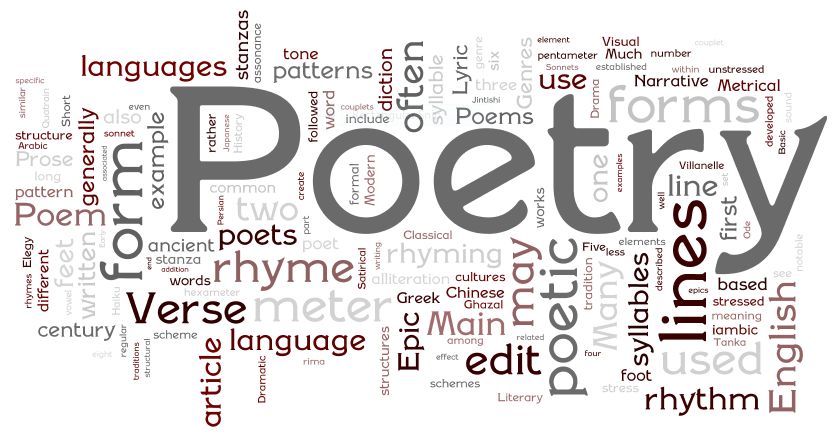 Weather / SeasonsFavorite PlaceAnimalsEmotionsBetrayalApologyAngerMemoryTime MoneySchoolFavorite Interests